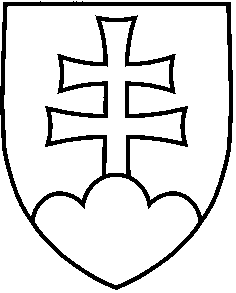 Vláda(NÁVRH)UZNESENIE VLÁDY SLOVENSKEJ REPUBLIKYČíslo materiálu: Predkladateľ: minister vnútraA.schvaľujeschvaľujeA. 1.návrh zákona, ktorým sa mení a dopĺňa zákon č. 180/2014 Z. z. o podmienkach výkonu volebného práva a o zmene a doplnení niektorých zákonov v znení neskorších predpisov;B.poverujepoverujepredsedu vlády predsedu vlády B. 1.predložiť vládny návrh zákona predsedovi Národnej rady SR na ďalšie ústavné prerokovanie,ministra vnútra ministra vnútra B. 2.uviesť vládny návrh zákona v Národnej rade SR.Vykonajú:predseda vlády minister vnútra Na vedomie:predseda Národnej rady SR